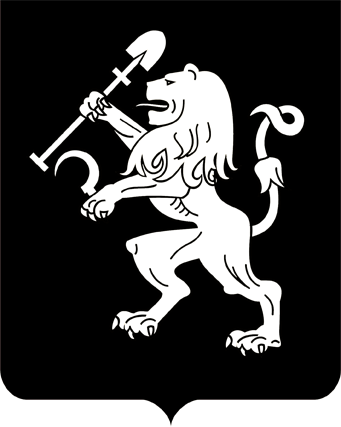 АДМИНИСТРАЦИЯ ГОРОДА КРАСНОЯРСКАПОСТАНОВЛЕНИЕО внесении измененийв постановление администрации города от 01.07.2019 № 410Руководствуясь ст. 45, 46 Градостроительного кодекса Российской Федерации, ст. 16 Федерального закона от 06.10.2003 № 131-ФЗ                   «Об общих принципах организации местного самоуправления в Российской Федерации», руководствуясь ст. 7, 41, 58, 59 Устава города Красноярска,ПОСТАНОВЛЯЮ:1. Внести в пункт 2.1 приложения 4 к постановлению администрации города от 01.07.2019 № 410 «Об утверждении проекта планировки           и проекта межевания территории северо-восточной левобережной части города Красноярска» следующие изменения:1) шапку таблицы 1 изложить в следующей редакции:2) после таблицы 1 дополнить сноской «1» следующего содер-жания:«1 Характеристики объектов капитального строительства являются максимально допустимыми для каждого объекта, предусмотренного для размещения в данном проекте планировки.».2. Настоящее постановление опубликовать в газете «Городские новости» и разместить на официальном сайте администрации города               в течение семи дней с даты принятия постановления.3. Постановление вступает в силу со дня его официального опубликования.4. Контроль за исполнением настоящего постановления возложить на заместителя Главы города Животова О.Н.Исполняющий обязанностиГлавы города                                                                              А.В. Давыдов14.01.2021№ 16«Но-мер гра-ницы зон пла-нируемого раз-мещения ОКСТип ОКСНазначение ОКСПло-щадь заст-ройки1, кв. мОбщая пло-щадь жилых помещений1, кв. мОбщая пло-щадь здания1, кв. мКоли-чество машино-местСостояниеПроектирование – П, строитель-ство – С, рекон-струкция – РОче-редность и этапы освоения:        1-я оче-редь 2019–2021 гг.);
2-я оче-редь: 1-й этап (2022–2023 гг.);
2-й этап (2024–2025 гг.);
3-й этап (2026–2028 гг.);
3-я оче-редь (2029–2033 гг.)Зна-че-ние»